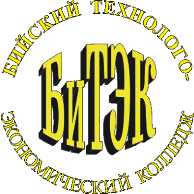 Автономная некоммерческая профессиональная образовательная организация«Бийский технолого-экономический колледж»Рабочая программа дополнительной учебной дисциплиныУДП.У. 10 «Информатика»     Для специальности  20.02.01. Право и организация социального обеспечения2021г.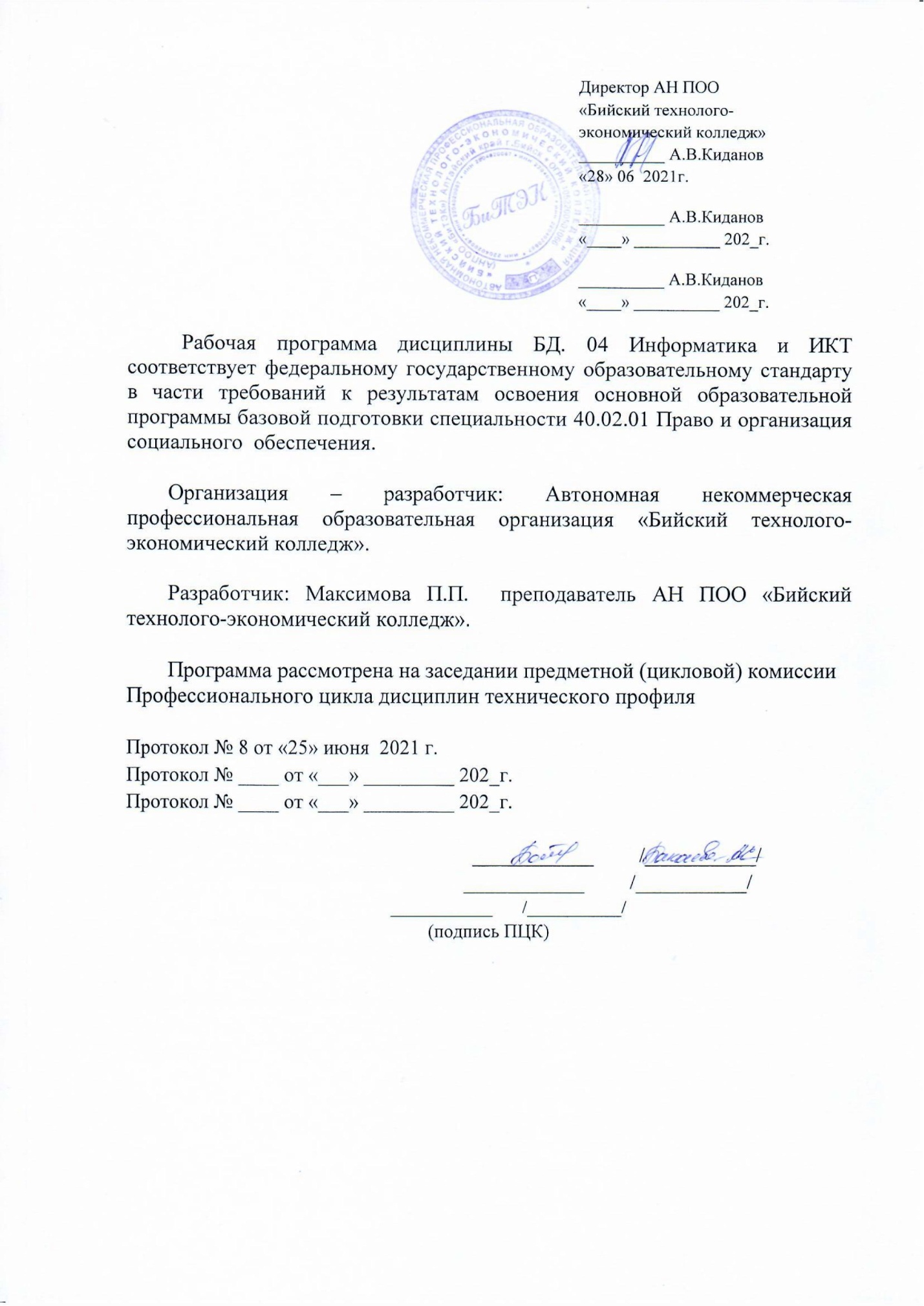 РАБОЧАЯ ПРОГРАММА УЧЕБНОЙ ДИСЦИПЛИНЫУДП.У. 10 ИнформатикаРабочая программа разработана на основе примерной программы общеобразовательной учебной дисциплины «Информатика» для профессиональных образовательных организаций, рекомендованной Федеральным государственным автономным учреждением «Федеральный институт развития образования» (ФГАУ «ФИРО») в качестве примерной программы для реализации основной профессиональной образовательной программы СПО на базе основного общего образования с получением среднего общего образования с учетом требований ФГОС среднего общего образования, ФГОС среднего профессионального образования и профиля профессионального образования.При разработке рабочей программы были учтены Уточнения Рекомендаций по организации получения среднего общего образования в пределах освоения образовательных программ СПО на базе основного общего образования с учетом требований федеральных государственных образовательных стандартов и получаемой профессии или специальности среднего профессионального образования (письмо Департамента государственной политики в сфере подготовки рабочих кадров и ДПО Минобрнауки России от 17.03.2015 № 06-259) и Примерных программ общеобразовательных учебных дисциплин для профессиональных образовательных организаций (2015 г), одобренные Научно-методическим советом Центра профессионального образования и систем квалификаций ФГАУ «ФИРО» (протокол № 3 от 25 мая 2017 г)ПОЯСНИТЕЛЬНАЯ ЗАПИСКАРабочая программа учебной дисциплины ОУД. 12 Информатика предназначена для изучения информатики и информационно-коммуникационных технологий в профессиональных образовательных организациях, реализующих образовательную программу среднего общего образования в пределах освоения основной профессиональной образовательной программы СПО (ОПОП СПО) на базе основного общего образования при подготовке специалистов среднего звена.Программа разработана на основе требований ФГОС среднего общего образования, предъявляемых к структуре, содержанию и результатам освоения учебной дисциплины «Информатика» с учетом требований федеральных государственных образовательных стандартов и получаемой специальности среднего профессионального образования (письмо Департамента государственной политики в сфере подготовки рабочих кадров и ДПО Минобрнауки России от 17.03.2015 № 06-259), с учетом Примерной основной образовательной программы среднего общего образования, одобренной решением федерального учебно-методического объединения по общему образованию (протокол от 28 июня 2016 г. № 2/16-з).Содержание программы ОУД. 12 Информатика направлено на достижение следующих целей:-формирование у обучающихся представлений о роли информатики и информационно-коммуникационных технологий (ИКТ) в современном обществе, понимание основ правовых аспектов использования компьютерных программ и работы в Интернете;-формирование у обучающихся умений осуществлять поиск и использование информации, необходимой для эффективного выполнения профессиональных задач, профессионального и личностного развития;-формирование у обучающихся умений применять, анализировать, преобразовывать информационные модели реальных объектов и процессов средствами информатики, в том числе при изучении других дисциплин;-развитие у обучающихся познавательных интересов, интеллектуальных и творческих способностей путем освоения и использования методов информатики и средств ИКТ при изучении различных учебных предметов;-приобретение обучающимися опыта использования информационных технологий в индивидуальной и коллективной учебной и познавательной, в том числе проектной, деятельности;-приобретение обучающимися знаний этических аспектов информационной деятельности и глобальных информационных коммуникаций в глобальных сетях; осознание ответственности людей, вовлеченных в создание и использование информационных систем, распространение и использование информации;-владение информационной культурой, способностью анализировать и оценивать информацию с использованием ИКТ, средств образовательных и социальных коммуникаций.В программу включено содержание, направленное на формирование у студентов компетенций, необходимых для качественного освоения основной профессиональной образовательной программы СПО на базе основного общего образования с получением среднего общего образования; программы подготовки специалистов среднего звена. (ППССЗ).ОБЩАЯ ХАРАКТЕРИСТИКА УЧЕБНОЙ ДИСЦИПЛИНЫОдной из характеристик современного общества является использование информационных технологий, средств ИКТ и информационных ресурсов во всех сферах жизнедеятельности человека. Поэтому перед образованием, в том числе профессиональным, стоит проблема формирования информационной компетентности специалиста (способности индивида решать учебные, бытовые, профессиональные задачи с использованием информационных и коммуникационных технологий), обеспечивающей его конкурентоспособность на рынке труда.При освоении специальностей СПО социально-экономического профиля профессионального образования ОУД. 12 Информатика изучается на базовом уровне ФГОС среднего общего образования с углубленным освоением отдельных тем с учетом специфики осваиваемых специальностей.Это выражается в содержании обучения, количестве часов, выделяемых на изучение отдельных тем программы, глубину их освоения студентами, объеме и характере практических занятий, видах внеаудиторной самостоятельной работы студентов.Учебная дисциплина ОУД. 12 Информатика включает следующие разделы:-Информационная деятельность человека;-Информация и информационные процессы;-Средства информационных и коммуникационных технологий (ИКТ);-Технологии создания и преобразования информационных объектов;-Телекоммуникационные технологии.Содержание учебной дисциплины позволяет реализовать разноуровневое изучение информатики для различных профилей профессионального образования и обеспечить связь с другими образовательными областями, учесть возрастные особенности обучающихся, выбрать различные пути изучения материала.Изучение информатики на базовом уровне предусматривает освоение учебного материала всеми обучающимися, когда в основной школе обобщается и систематизируется учебный материал по информатике в целях комплексного продвижения студентов в дальнейшей учебной деятельности. Особое внимание при этом уделяется изучению практико-ориентированного учебного материала, способствующего формированию у студентов общей информационной компетентности, готовности к комплексному использованию инструментов информационной деятельности.Освоение учебной дисциплины ОУД. 12 Информатика учитывающей специфику осваиваемых специальностей СПО предполагает углубленное изучение отдельных тем, активное использование различных методов информатики средств ИКТ, увеличение практических занятий, различных видов самостоятельной работы, направленных на подготовку обучающихся к профессиональной деятельности с использованием ИКТ.При организации практических занятий и внеаудиторной самостоятельной работы акцентируется внимание обучающихся на поиске информации в средствах массмедиа, Интернете, в учебной и специальной литературе с соответствующим оформлением и представлением результатов. Это способствует формированию у студентов умений самостоятельно и избирательно применять различные программные средства ИКТ, а также дополнительное цифровое оборудование (принтеры, графические планшеты, цифровые камеры, сканеры и др.), пользоваться комплексными способами обработки и предоставления информации.Изучение общеобразовательной учебной дисциплины ОУД. 12 Информатика завершается подведением итогов в форме дифференцированного зачета в рамках промежуточной аттестации студентов в процессе освоения ОПОП СПО с получением среднего общего образования.МЕСТО УЧЕБНОЙ ДИСЦИПЛИНЫ В УЧЕБНОМ ПЛАНЕУчебная дисциплина ОУД. 12 Информатика является учебным предметом обязательной предметной области «Математика и информатика» ФГОС среднего общего образования и изучается в общеобразовательном цикле учебного плана ОПОП СПО на базе основного общего образования с получением среднего общего образования ППССЗ.В учебных планах ППССЗ место учебной дисциплины ОУД. 12 Информатика - в составе общих общеобразовательных учебных дисциплин, формируемых из обязательных предметных областей ФГОС среднего общего образования, для специальностей СПО социально-экономического профиля.РЕЗУЛЬТАТЫ ОСВОЕНИЯ УЧЕБНОЙ ДИСЦИПЛИНЫОсвоение содержания учебной дисциплины ОУД. 12 Информатика обеспечивает достижение студентами следующих результатов:личностных:-чувство гордости и уважения к истории развития и достижениям отечественной информатики в мировой индустрии информационных технологий;-осознание своего места в информационном обществе;-готовность и способность к самостоятельной и ответственной творческой деятельности с использованием информационно-коммуникационных технологий;-умение использовать достижения современной информатики для повышения собственного интеллектуального развития в выбранной профессиональной деятельности, самостоятельно формировать новые для себя знания в профессиональной области, используя для этого доступные источники информации;-умение выстраивать конструктивные взаимоотношения в командной работе по решению общих задач, в том числе с использованием современных средств сетевых коммуникаций;-умение управлять своей познавательной деятельностью, проводить самооценку уровня собственного интеллектуального развития, в том числе с использованием современных электронных образовательных ресурсов;-умение выбирать грамотное поведение при использовании разнообразных средств информационно-коммуникационных технологий как в профессиональной деятельности, так и в быту;-готовность к продолжению образования и повышению квалификации в избранной профессиональной деятельности на основе развития личных информационно-коммуникационных компетенций;метапредметных:-умение определять цели, составлять планы деятельности и определять средства, необходимые для их реализации;-использование различных видов познавательной деятельности для решения информационных задач, применение основных методов познания (наблюдения, описания, измерения, эксперимента) для организации учебно-исследовательской и проектной деятельности с использованием информационно-коммуникационных технологий;-использование различных информационных объектов, с которыми возникает необходимость сталкиваться в профессиональной сфере в изучении явлений и процессов;-использование различных источников информации, в том числе электронных библиотек, умение критически оценивать и интерпретировать информацию, получаемую из различных источников, в том числе из сети Интернет;-умение анализировать и представлять информацию, данную в электронных форматах на компьютере в различных видах;-умение использовать средства информационно-коммуникационных технологий в решении когнитивных, коммуникативных и организационных задач с соблюдением требований эргономики, техники безопасности, гигиены, ресурсосбережения, правовых и этических норм, норм информационной безопасности;-умение публично представлять результаты собственного исследования, вести дискуссии, доступно и гармонично сочетая содержание и формы представляемой информации средствами информационных и коммуникационных технологий;предметных:-применение на практике средств защиты информации от вредоносных программ, правил личной безопасности и этики работы с информацией и средствами коммуникаций в Интернете;-сформированность представлений о роли информации и информационных процессов в окружающем мире;-владение навыками алгоритмического мышления и понимание методов формального описания алгоритмов, владение знанием основных алгоритмических конструкций, умение анализировать алгоритмы;-использование готовых прикладных компьютерных программ по профилю подготовки;-владение способами представления, хранения и обработки данных на компьютере;-владение компьютерными средствами представления и анализа данных в электронных таблицах;-сформированность представлений о базах данных и простейших средствах управления ими;-сформированность представлений о компьютерно-математических моделях и необходимости анализа соответствия модели и моделируемого объекта (процесса);-владение типовыми приемами написания программы на алгоритмическом языке для решения стандартной задачи с использованием основных конструкций языка программирования;-сформированность базовых навыков и умений по соблюдению требований техники безопасности, гигиены и ресурсосбережения при работе со средствами информатизации;-понимание основ правовых аспектов использования компьютерных программ и прав доступа к глобальным информационным сервисам;-применение на практике средств защиты информации от вредоносных программ, соблюдение правил личной безопасности и этики в работе с информацией и средствами коммуникаций в Интернете.СОДЕРЖАНИЕ УЧЕБНОЙ ДИСЦИПЛИНЫВведениеРоль информационной деятельности в современном обществе, его экономической, социальной, культурной, образовательной сферах. Значение информатики при освоении специальностей СПО.1. Информационная деятельность человека1.1. Основные этапы развития информационного общества. Этапы развития технических средств и информационных ресурсов. Практические занятияИнформационные ресурсы общества. Образовательные информационные ресурсы. Работа с ними.Виды профессиональной информационной деятельности человека с использованием технических средств и информационных ресурсов социально-экономической деятельности (специального ПО, порталов, юридических баз данных, бухгалтерских систем).1.2. Правовые нормы, относящиеся к информации, правонарушения в информационной сфере, меры их предупреждения. Электронное правительство.Практические занятияПравовые нормы информационной деятельности. Стоимостные характеристики информационной деятельности. Лицензионное программное обеспечение. Открытые лицензии. Обзор профессионального образования в социально-экономической деятельности, его лицензионное использование и регламенты обновления (информационные системы бухгалтерского учета, юридические базы данных). Портал государственных услуг.2. Информация и информационные процессы2.1. Подходы к понятию и измерению информации. Информационные объекты различных видов. Универсальность дискретного (цифрового) представления информации. Представление информации в двоичной системе счисления.Практическое занятиеДискретное (цифровое) представление текстовой, графической, звуковой информации и видеоинформации.2.2. Основные информационные процессы и их реализация с помощью компьютеров: обработка, хранение, поиск и передача информации. Алгоритмизация и программирование. 2.2.1. Принципы обработки информации при помощи компьютера. Арифметические и логические основы работы компьютера. Алгоритмы и способы их описания.Практические занятияПрограммный принцип работы компьютера.Примеры компьютерных моделей различных процессов.Проведение исследования в социально-экономической сфере на основе использования готовой компьютерной модели.2.2.2. Хранение информационных объектов различных видов на разных цифровых носителях. Определение объемов различных носителей информации. Архив информации.Практические занятияСоздание архива данных.Извлечение данных из архива.Файл как единица хранения информации на компьютере.Атрибуты файла и его объем.Учет объемов файлов при их хранении, передаче.Запись информации на компакт-диски различных видов.Организация информации на компакт-диске с интерактивным меню.2.3. Управление процессами. Представление об автоматических и автоматизированных системах управления в социально-экономической сфере деятельности.Практические занятияАСУ различного назначения, примеры их использования. Демонстрация использования различных видов АСУ на практике в социально-экономической сфере деятельности.3. Средства информационных и коммуникационных технологий3.1 Архитектура компьютеров. Основные характеристики компьютеров. Многообразие компьютеров. Многообразие внешних устройств, подключаемых к компьютеру. Виды программного обеспечения компьютеров.Практические занятияОперационная система.Графический интерфейс пользователя.Примеры использования внешних устройств, подключаемых к компьютеру, в учебных целях. Программное обеспечение внешних устройств. Подключение внешних устройств к компьютеру и их настройка.Примеры комплектации компьютерного рабочего места в соответствии с целями его использования для различных направлений профессиональной деятельности.3.2. Объединение компьютеров в локальную сеть. Организация работы пользователей в локальных компьютерных сетях.Практические занятияРазграничение прав доступа в сети, общее дисковое пространство в локальной сети.Защита информации, антивирусная защита.3.3. Безопасность, гигиена, эргономика, ресурсосбережение. Практические занятияЭксплуатационные требования к компьютерному рабочему месту.Профилактические мероприятия для компьютерного рабочего места в соответствии с его комплектацией для профессиональной деятельности.4. Технологии создания и преобразования информационных объектов4.1. Понятие об информационных системах и автоматизации информационных процессов.4.1.1. Возможности настольных издательских систем: создание, организация и основные способы преобразования (верстки) текста. Практические занятияИспользование систем проверки орфографии и грамматики.Создание компьютерных публикаций на основе использования готовых шаблонов (для выполнения учебных заданий).Программы-переводчики. Возможности систем распознавания текстов.Гипертекстовое представление информации.4.1.2. Возможности динамических (электронных) таблиц. Математическая обработка числовых данных. Практические занятияИспользование различных возможностей динамических (электронных) таблиц для выполнения учебных заданий.Системы статистического учета (бухгалтерский учет, планирование и финансы, статистические исследования).Средства графического представления статистических данных(деловая графика). Представление результатов выполнения расчетных задач средствами деловой графики.4.1.3. Представление об организации баз данных и системах управления ими. Структура данных и система запросов на примерах баз данных различного назначения: юридических, библиотечных, налоговых, социальных, кадровых и др. Использование системы управления базами данных для выполнения учебных заданий из различных предметных областей. Практические занятияФормирование запросов для работы с электронными каталогами библиотек, музеев, книгоиздания, СМИ в рамках учебных заданий из различных предметных областей.Электронные коллекции информационных и образовательных ресурсов, образовательные специализированные порталы.Организация баз данных. Заполнение полей баз данных. Возможности систем управления базами данных. Формирование запросов для поиска и сортировки информации в базе данных.4.1.4. Представление о программных средах компьютерной графики, мультимедийных средах.Практические занятияСоздание и редактирование графических и мультимедийных объектов средствами компьютерных презентаций для выполнения учебных заданий.Использование презентационного оборудования.Примеры геоинформационных систем.5. Телекоммуникационные технологии5.1. Представления о технических и программных средствах телекоммуникационных технологий. Интернет-технологии, способы и скоростные характеристики подключения, провайдер.Практические занятияБраузер.Примеры работы с интернет-магазином, интернет-СМИ, интернет-турагентством, интернет-библиотекой и пр.Методы и средства сопровождения сайта образовательной организации.5.1.1. Поиск информации с использованием компьютера. Программные поисковые сервисы. Использование ключевых слов, фраз для поиска информации. Комбинации условия поиска.Практические занятияПример поиска информации на государственных образовательных порталах.Поисковые системы. Осуществление поиска информации или информационного объекта в тексте, файловых структурах, базах данных, сети Интернет.5.1.2. Передача информации между компьютерами. Проводная и беспроводная связь. Практические занятияСоздание ящика электронной почты и настройка его параметров.Формирование адресной книги.5.2. Возможности сетевого программного обеспечения для организации коллективной деятельности в глобальных и локальных компьютерных сетях: электронная почта, чат, видеоконференция, интернет-телефония. Социальные сети. Этические нормы коммуникаций в Интернете. Интернет-журналы и СМИ. Практическое занятиеИспользование тестирующих систем в учебной деятельности в локальной сети профессиональной образовательной организации СПО.5.3. Примеры сетевых информационных систем для различных направлений профессиональной деятельности (системы электронных билетов, банковских расчетов, регистрации автотранспорта, электронного голосования, системы медицинского страхования, дистанционного обучения и тестирования, сетевых конференций и форумов и пр.).Практическое занятиеУчастие в онлайн-конференции, анкетировании, дистанционных курсах, интернет- олимпиаде или компьютерном тестировании.Примерные темы докладов (рефератов), индивидуальных проектов1. Информационная деятельность человека-Умный дом.-Коллекция ссылок на электронно-образовательные ресурсы на сайте образовательной организации по профильным направлениям подготовки.2. Информация и информационные процессы-Создание структуры базы данных - классификатора.-Простейшая информационно-поисковая система.-Статистика труда.Г-рафическое представление процесса.-Проект теста по предметам.3. Средства ИКТ-Электронная библиотека.-Мой рабочий стол на компьютере.-Прайс-лист.-Оргтехника и специальность.4. Технологии создания и преобразования информационных объектов-Ярмарка специальностей.-Реферат.-Статистический отчет.-Расчет заработной платы.-Бухгалтерские программы.-Диаграмма информационных составляющих.5. Телекоммуникационные технологии-Телекоммуникации: конференции, интервью, репортаж.-Резюме: ищу работу.-Личное информационное пространство.ТЕМАТИЧЕСКИЙ ПЛАНХАРАКТЕРИСТИКА ОСНОВНЫХ ВИДОВ УЧЕБНОЙ ДЕЯТЕЛЬНОСТИ СТУДЕНТОВКОНТРОЛЬ И ОЦЕНКА РЕЗУЛЬТАТОВ ОСВОЕНИЯ УЧЕБНОЙ ДИСЦИПЛИНЫКонтроль и оценка результатов освоения учебной дисциплины осуществляется в процессе проведения практических занятий, тестирования, выполнения индивидуальных проектов.УЧЕБНО-МЕТОДИЧЕСКОЕ И МАТЕРИАЛЬНО-ТЕХНИЧЕСКОЕ ОБЕСПЕЧЕНИЕ ПРОГРАММЫ УЧЕБНОЙ ДИСЦИПЛИНЫИсточники информацииОсновная литератураЦветкова М.С., Хлобыстова И.Ю. Информатика: Учебник. – М.: 2017Цветкова М.С., Гаврилова С.А., Хлобыстова И.Ю. Информатика: Практикум для профессий и специальностей технического и социально- экономического профилей / под ред. М.С. Цветковой. – М.: 2014Цветкова М.С., Хлобыстова И.Ю. Информатика и ИКТ: Практикум для профессий и специальностей естественно-научного и гуманитарного профилей. - М., 2017.Дополнительная литератураМалясова С. В., Демьяненко С. В., Цветкова М.С. Информатика: Пособие для подготовки к ЕГЭ /Под ред. М.С. Цветковой. – М.: 2017Цветкова М.С., Хлобыстова И.Ю. Информатика: Практикум для профессий и специальностей естественно-научного и гуманитарного профилей. – М.: 2017Цветкова М.С., Хлобыстова И.Ю. и др. Информатика: электронный учебно-методический комплекс– М., 2017 Астафьева Н.Е., Гаврилова С.А., Цветкова М.С. Информатика и ИКТ: практикум для профессий и специальностей технического и социально-экономического профилей / под ред. М.С. Цветковой. - М., 2014.Грацианова Т. Ю. Программирование в примерах и задачах: учебноепособие — М.: 2016.Мельников В.П. , Клейменов С.А. , Петраков А.В. Информационная безопасность: Учебное пособие / под ред. С.А. Клейменова. – М.: 2013Новожилов Е.О., Новожилов О.П. Компьютерные сети: учебник. - М.: 2013.Парфилова Н.И., Пылькин А.Н., Трусов Б.Г. Программирование: Основы алгоритмизации и программирования: учебник / под ред. Б.Г.Трусова. - М.: 2014.Сулейманов Р.Р. Компьютерное моделирование математических задач. Элективный курс: учеб.пособие. - М.: 2012Цветкова М.С., Великович Л.С. Информатика и ИКТ: учебник. - М., 2014.Цветкова М.С., Гаврилова С.А., Хлобыстова И.Ю. Информатика: Практикум для профессий и специальностей технического и социально- экономического профилей / под ред. М.С. Цветковой. – М.: 2017Интернет-ресурсыwww.fcior.edu.ru (Федеральный центр информационно-образовательных ресурсов - ФЦИОР).www.school-collection.edu.ru (Единая коллекция цифровых образовательных ресурсов).www.intuit.ru/studies/courses (Открытые интернет-курсы «Интуит» по курсу «Информатика»).www.lms.iite.unesco.org (Открытые электронные курсы «ИИТО ЮНЕСКО» по информационным технологиям).http://ru.iite.unesco.org/publications (Открытая электронная библиотека «ИИТО ЮНЕСКО» по ИКТ в образовании).www.megabook.ru (Мегаэнциклопедия Кирилла и Мефодия, разделы «Наука / Математика. Кибернетика» и «Техника / Компьютеры и Интернет»).www.ict.edu.ru (портал «Информационно-коммуникационные технологии в образовании»).www.digital-edu.ru (Справочник образовательных ресурсов «Портал цифрового образования»).www.window.edu.ru (Единое окно доступа к образовательным ресурсам Российской Федерации).www.freeschool.altlinux.ru (портал Свободного программного обеспечения).www.heap.altlinux.org/issues/textbooks (учебники и пособия по Linux).www.books.altlinux.ru/altlibrary/openoffice (электронная книга «OpenOffice.org: Теория и практика»).http://inf.e-alekseev.ru/Алексеев Е.Г., Богатырев С.Д. Информатика. Мультимедийный электронный учебникМатериально-техническое обеспечениеДля реализации учебной дисциплины имеется в наличии учебный кабинет «Информатики».Оборудование учебного кабинета:Технические средства обучения и программное обеспечение:Персональный компьютер, мультимедийный проекторВид учебной работыКоличество часовАудиторные занятия. Содержание обученияАудиторные занятия. Содержание обученияВведение11. Информационная деятельность человека152. Информация и информационные процессы203. Средства ИКТ184. Технологии создания и преобразования информационных объектов225. Телекоммуникационные технологии24Итого100Внеаудиторная самостоятельная работаВнеаудиторная самостоятельная работаПодготовка выступлений по заданным темам, докладов, рефератов, эссе, индивидуального проекта с презентациями и др.50Промежуточная аттестация в форме дифференцированного зачетаПромежуточная аттестация в форме дифференцированного зачетаВсего 150Содержание обученияХарактеристика основных видов учебной деятельности студентов (на уровне учебных действий)Введение-находить сходства и различия протекания информационных процессов у человека, в биологических, технических и социальных системах;-классифицировать информационные процессы по принятому основанию;-выделять основные информационные процессы в реальных системах;1. ИНФОРМАЦИОННАЯ ДЕЯТЕЛЬНОСТЬ ЧЕЛОВЕКА 1. ИНФОРМАЦИОННАЯ ДЕЯТЕЛЬНОСТЬ ЧЕЛОВЕКА 1. Информационная деятельность человека-владеть системой базовых знаний, отражающих вклад информатики в формирование современной научной картины мира;-исследовать с помощью информационных моделей структуру и поведение объекта в соответствие с поставленной задачей;-выявлять проблемы жизнедеятельности человека в условиях информационной цивилизации и оценивать предлагаемые пути их разрешения;-использовать ссылки и цитирование источников информации;использовать на практике базовые принципы организации и функционирования компьютерных сетей,-владеть нормами информационной этики и права,-соблюдать принципы обеспечения информационной безопасности, способы и средств обеспечения надёжного функционирования средств ИКТ;2. информация и информационные процессы2. информация и информационные процессы2.1. Представление и обработка информации-оценивать информацию с позиций ее свойств (достоверность, объективность, полнота, актуальность и т.п.);-знать о дискретной форме представления информации;-знать способы кодирования и декодирования информации;-иметь представление о роли информации и связанных с ней процессов в окружающем мире;-владеть компьютерными средствами представления и анализа данных;-отличать представление информации в различных системах счисления;-знать математические объекты информатики;применять знания в логических формулах;2.2. Алгоритмизация и программирование-владеть навыками алгоритмического мышления и понимать необходимость формального описания алгоритмов;-уметь понимать программы, написанные на выбранном для изучения универсальном алгоритмическом языке высокого уровня;-уметь анализировать алгоритмы с использованием таблиц;реализовывать технологию решения конкретной задачи с помощью конкретного программного средства выбирать метод решения задачи, разбивать процесс решения задачи на этапы.-определять по выбранному методу решения задачи, какие алгоритмические конструкции могут войти в алгоритм;определять, для решения какой задачи предназначен алгоритм (интерпретация блок-схем);Примеры задач:-алгоритмы нахождения наибольшего (или наименьшего) из двух, трех, четырех заданных чисел без использования массивов и циклов, а также сумм (или произведений) элементов конечной числовой последовательности (или массива);-алгоритмы анализа записей чисел в позиционной системе счисления;-алгоритмы решения задач методом перебора;-алгоритмы работы с элементами массива.2.3. Реализация основных информационных процессов с помощью компьютеров-оценивать и организовывать информацию, в том числе получаемую из средств массовой информации, свидетельств очевидцев, интервью;-анализировать и сопоставлять различные источники информации;3. СРЕДСТВА ИНФОРМАЦИОННЫХ И КОММУНИКАЦИОННЫХ ТЕХНОЛОГИЙ3. СРЕДСТВА ИНФОРМАЦИОННЫХ И КОММУНИКАЦИОННЫХ ТЕХНОЛОГИЙ3.1. Архитектура компьютеров-анализировать компьютер с точки зрения единства аппаратных и программных средств;-анализировать устройства компьютера с точки зрения организации процедур ввода, хранения, обработки, передачи, вывода информации;-определять средства, необходимые для осуществления  информационных процессов при решении задач; -анализировать интерфейс программного средства с позиций исполнителя, его среды функционирования, системы команд и системы отказов;-выделять и определять назначения элементов окна программы;3.2. Компьютерные сети-иметь представление о типологии компьютерных сетей уметь приводить примеры;-определять программное и аппаратное обеспечение компьютерной сети;-знать о возможности разграничения прав доступа в сеть и применять это на практике;3.3. Безопасность, гигиена, эргономика, ресурсосбережение. Защита информации, антивирусная защита-владеть базовыми навыками и умениями по соблюдению требований техники безопасности, гигиены и ресурсосбережения при работе со средствами информатизации;-понимать основы правовых аспектов использования компьютерных программ и работы в Интернете применять их на практике;4. технологии создания и преобразования информационных объектов4. технологии создания и преобразования информационных объектов4.1. Понятие об информационных системах и автоматизации информационных процессов.4.2. Возможности динамических (электронных) таблиц. Математическая обработка числовых данных. Системы статистического учета (бухгалтерский учет, планирование и финансы, статистические исследования).4.3. Представление об организации баз данных и системах управления базами данных.4.4. Представление о программных средах компьютерной графики и черчения, мультимедийных средах.-иметь представление о способах хранения и простейшей обработке данных;-уметь работать с библиотеками программ;-использовать компьютерные средства представления и анализа данных;-осуществлять обработку статистической информации с помощью компьютера;-пользоваться базами данных и справочными системами;владеть основными сведениями о базах данных и средствах -доступа к ним, умений работать с ними;-анализировать условия и возможности применения программного средства для решения типовых задач.5. телекоммуникационные технологии5. телекоммуникационные технологии5.1. Представления о  технических и программных средствах телекоммуникационных технологий.-иметь представление о технических и программных средствах телекоммуникационных технологий применять на практике;-знать способы подключения к сети Интернет и использовать их в своей работе;-определять ключевые слова, фразы для поиска информации;-уметь использовать почтовые сервисы для передачи информации;-иметь представление о способах создания и сопровождения сайта, уметь приводить примеры;5.2. Возможности сетевого программного обеспечения для организации коллективной деятельности в глобальных и локальных компьютерных сетях-иметь представление о возможностях сетевого программного обеспечения, уметь приводить примеры;планировать индивидуальную и коллективную деятельность с использованием программных инструментов поддержки управления проектом;5.3. Примеры сетевых информационных систем для различных направлений профессиональной деятельности-определять общие принципы разработки и функционирования интернет - приложений;Результаты обученияФормы и методы контроля и оценкирезультатов обученияличностные-чувство гордости и уважения к истории развития и достижениям отечественной информатики в мировой индустрии информационных технологий;-осознание своего места в информационном обществе;-готовность и способность к самостоятельной и ответственной творческой деятельности с использованием информационно-коммуникационных технологий;-умение использовать достижения современной информатики для повышения собственного интеллектуального развития в выбранной профессиональной деятельности, самостоятельно формировать новые для себя знания в профессиональной области, используя для этого доступные источники информации;-умение выстраивать конструктивные взаимоотношения в командной работе по решению общих задач, в том числе с использованием современных средств сетевых коммуникаций;-умение управлять своей познавательной деятельностью, проводить самооценку уровня собственного интеллектуального развития, в том числе с использованием современных электронных образовательных ресурсов;-умение выбирать грамотное поведение при использовании разнообразных средств информационно-коммуникационных технологий как в профессиональной деятельности, так и в быту;-готовность к продолжению образования и повышению квалификации в избранной профессиональной деятельности на основе развития личных информационно-коммуникационных компетенций;Эссе, защита практических работ, защита индивидуальных проектных заданий, групповая форма работы, тестирование, контрольная работаметапредметные-умение определять цели, составлять планы деятельности и определять средства, необходимые для их реализации;-использование различных видов познавательной деятельности для решения информационных задач, применение основных методов познания (наблюдения, описания, измерения, эксперимента) для организации учебно-исследовательской и проектной деятельности с использованием информационно-коммуникационных технологий;-использование различных информационных объектов, с которыми возникает необходимость сталкиваться в профессиональной сфере в изучении явлений и процессов;-использование различных источников информации, в том числе электронных библиотек, умение критически оценивать и интерпретировать информацию, получаемую из различных источников, в том числе из сети Интернет;-умение анализировать и представлять информацию, данную в электронных форматах на компьютере в различных видах;-умение использовать средства информационно-коммуникационных технологий в решении когнитивных, коммуникативных и организационных задач с соблюдением требований эргономики, техники безопасности, гигиены, ресурсосбережения, правовых и этических норм, норм информационной безопасности;-умение публично представлять результаты собственного исследования, вести дискуссии, доступно и гармонично сочетая содержание и формы представляемой информации средствами информационных и коммуникационных технологий;Мозговой штурм, деловая игра, решение задач по алгоритмизации, выполнение и защита проектов, презентаций, подготовка докладов и рефератов, выполнение и защита практических работ предметные-применение на практике средств защиты информации от вредоносных программ, правил личной безопасности и этики работы с информацией и средствами коммуникаций в Интернете;-сформированность представлений о роли информации и информационных процессов в окружающем мире;-владение навыками алгоритмического мышления и понимание методов формального описания алгоритмов, владение знанием основных алгоритмических конструкций, умение анализировать алгоритмы;-использование готовых прикладных компьютерных программ по профилю подготовки;-владение способами представления, хранения и обработки данных на компьютере;-владение компьютерными средствами представления и анализа данных в электронных таблицах;-сформированность представлений о базах данных и простейших средствах управления ими;-сформированность представлений о компьютерно-математических моделях и необходимости анализа соответствия модели и моделируемого объекта (процесса);-владение типовыми приемами написания программы на алгоритмическом языке для решения стандартной задачи с использованием основных конструкций языка программирования;-сформированность базовых навыков и умений по соблюдению требований техники безопасности, гигиены и ресурсосбережения при работе со средствами информатизации;-понимание основ правовых аспектов использования компьютерных программ и прав доступа к глобальным информационным сервисам;-применение на практике средств защиты информации от вредоносных программ, соблюдение правил личной безопасности и этики в работе с информацией и средствами коммуникаций в Интернете.Подготовка докладов, решение задач по алгоритмизации, компьютерная симуляция, анализ конкретных ситуаций, выполнение и защита практических работ, тестирование, контрольная работа, деловая игра